INFORME DE GESTORIAS DEL DIP. GERARDO ABRAHAM AGUADO GÓMEZ, CORRESPONDIENTE AL TERCER AÑO DE EJERCICIO CONSTITUCIONAL DE LA LXI LEGISLATURAFEBREROSE REALIZÓ LA ENTREGA DE 200 DESPENSAS A IGUAL NÚMERO DE BENEFICIARIOS EN LAS COLONIAS ABASTOS, AVIACIÓN, BOCANEGRA, CAROLINAS, CENTRO, DIVISIÓN DEL NORTE. (LA RELACIÓN DE LOS BENEFICIARIOS SE ENTRA EN EL MÓDULO DE GESTIÓN).SE BRINDARON 35 ASESORIAS JURÍDICAS DE DIVERSAS MATERIAS LEGALES. ADEMÁS SE BRINDÓ UN APOYO ECONÓMICO DE $500.00 PARA LA COMPRA DE MEDICAMENTO.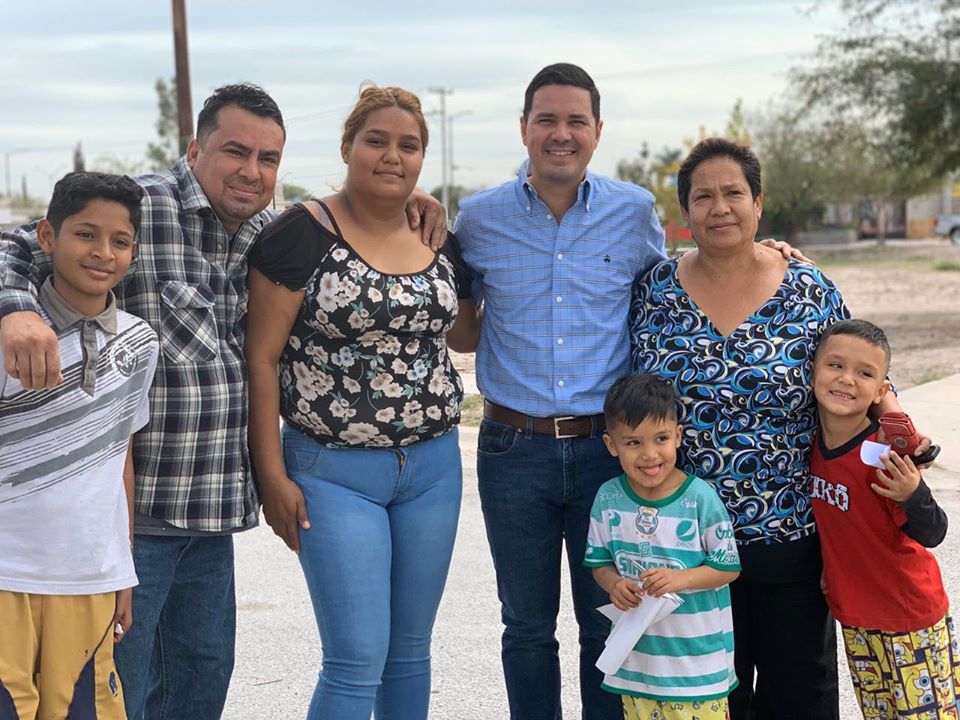 